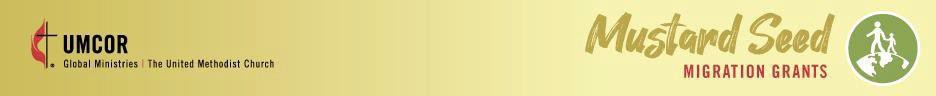 Global Migration – 2024 Mustard Seed Grant ProgramThe Mustard Seed Migration Grant program is designed to encourage local United Methodist churches to engage in ministry to migrants and refugees in their midst. UMCOR will award grants of $2,000 USD to up to 100 United Methodist local churches to engage in new, one-time community-based service projects and ministries focused on migrants and refugees.The goal of this program is to nurture a deeper understanding and care for the most vulnerable in our communities. We also encourage participating congregations to think about what they might do on a long-term basis, how they might raise awareness to address systemic injustices present in immigration policy or consider how they might more completely live into a new understanding of church as the kingdom of God, actively engaged in caring for the most vulnerable in the community.Program Criteria:Aligns with UMCOR’s mission and visionEngages the congregation in implementation of the projectServes refugees and migrants, whether those migrants are refugees, asylum seekers, internally displaced persons, trafficked persons, stateless persons, or economic and environmental migrantsIdentifies and responds to a localized and specific problem or fills a specific need or gap in servicesIs informed by the refugees and migrants they are servingIs feasible given the partner’s capacity, background, expertise, staffing, infrastructure, existing partnerships, and proposed budgetMust be completed within six monthsDoes not exceed a budget of $2,000 USDOnly local United Methodist churches in the U.S. are eligible for this grant. The grant proposal must be for a congregational project based in the church’s local community. Grants will not be awarded to applications for travel or the shipping or transporting of supplies; sub-granting to other organizations; proselytizing, pastoral care or worship; or multiple congregations intending to pool separate Mustard Seed grants for the same project. The grant proposal must be a congregation-based community project.Application Instructions:All sections must be completed, and information should be clear and concise.When completing the application, please be sure to address the program, especially the requirement for congregational implementation of the project and exactly how refugees/migrants will be selected separate and apart from their relationship with the church or Christianity, and how the refugees/migrants will benefit from this project.Grants are intended for new activities in your local community, not for pre-existing programs of the local church. The program must also be completed within six months.Applications must be signed by senior pastor and lay leader of the local church.Deadlines:Completed applications will be evaluated on an ongoing basis, within 4 weeks of submission. We encourage churches to submit their applications as soon as possible, since awards will be given on a first-come first-served basis. Applications must be signed by the project grant manager and senior pastor. For more information or to submit a completed, signed application, email mustardseed@umcor.org.2024 Mustard Seed Migration Grant Application FormPlease fill out every question to the best of your ability and get in touch with Global Ministries staff if you have any questions/concerns. Please do not use acronyms – spell the whole name if applicable.Section 1: Organization InformationSection 2: Project InformationSection 3: NarrativeWhat is the goal of this project? (50-word maximum)Please briefly describe the socioeconomic and cultural context of the community specific to the project location, highlighting needs/challenges addressed through this proposal. (250- word maximum)Please outline the activities that this funding will support to achieve the goal. (200-word maximum)Who does this project reach/benefit and how are they selected? (100-word maximum)Please fill out the chart below.Section 4: Project BudgetSection 5: Child Safety PolicyGlobal Ministries requires grantees who work with children and youth (under 18 years old) when using funds provided by Global Ministries to either adopt its Child Safety Policy or have its own policy, which substantially complies with and contains the core tenants set forth in Global Ministries’ Child Safety Policy. If your organization is applying for funding for work even in part with children and youth (under 18 years old), please attach your organization’s Child Safety Policy or agree that you will adopt Global Ministries’ Child Safety Policy.Access the Global Ministries’ Child Safety Policy here. Access the Global Ministries' Child Safety Checklist here.Applicant agrees to adopt Global Ministries’ Child Safety Policy.Applicant attaches its own Child Safety Policy, which meets Global Ministries’ requirements.Applicant confirms this proposal does not involve any work with children and youth (under 18 years old)Section 6: Program Specific QuestionsHow will the congregation be engaged in the implementation of this project? (100 word limit)Section 7: SignaturesDate of submissionName of the program this grantrelates to (see top of page 1):Mustard SeedMigration GrantsName of church partner and annual conferenceOrganization contact information (church)Street addressOrganization contact information (church)City, state/province, postal codeOrganization contact information (church)CountryOrganization contact information (church)Phone numberOrganization contact information (church)General emailOrganization contact information (church)WebsiteGrant contact personName & titleGrant contact personEmailGrant contact personPhoneGrant payee (if different from church partner or organization listed above)Grant payee (if different from church partner or organization listed above)Project titleProject location(s) (be as specific as possible)Amount requested (USD)Amount requested (USD)If project is US-based: What is the racial/ethnic breakdown ofthe congregation/communities served by this project?If project is US-based: What is the racial/ethnic breakdown ofthe congregation/communities served by this project?Project time frameStart date (mm/dd/yyyy)Start date (mm/dd/yyyy)Start date (mm/dd/yyyy)End date (mm/dd/yyyy)End date (mm/dd/yyyy)End date (mm/dd/yyyy)End date (mm/dd/yyyy)Project durationProject durationProject durationProject time frameHas this project or your organization received Global Ministries/UMCOR funding in the past 2 years? (check one)  ☐ Yes ☐ NoHas this project or your organization received Global Ministries/UMCOR funding in the past 2 years? (check one)  ☐ Yes ☐ NoHas this project or your organization received Global Ministries/UMCOR funding in the past 2 years? (check one)  ☐ Yes ☐ NoYearYearAmountAmountFinal report(s) submitted?Final report(s) submitted?Final report(s) submitted?Final report(s) submitted?Has this project or your organization received Global Ministries/UMCOR funding in the past 2 years? (check one)  ☐ Yes ☐ NoHas this project or your organization received Global Ministries/UMCOR funding in the past 2 years? (check one)  ☐ Yes ☐ NoHas this project or your organization received Global Ministries/UMCOR funding in the past 2 years? (check one)  ☐ Yes ☐ No$$Yes	☐ NoYes	☐ NoYes	☐ NoYes	☐ NoHas this project or your organization received Global Ministries/UMCOR funding in the past 2 years? (check one)  ☐ Yes ☐ NoHas this project or your organization received Global Ministries/UMCOR funding in the past 2 years? (check one)  ☐ Yes ☐ NoHas this project or your organization received Global Ministries/UMCOR funding in the past 2 years? (check one)  ☐ Yes ☐ No$$YesYesNoCategory of persons reachedNumber of individualsSource of documentationExample: Students50Attendance rosterExample: Mothers10Beneficiary listIncomeUSDUMCOR Grant (Mustard Seed Migration Grant)$2,000.00TOTAL$2,000.00Expenses (example categories: materials, meals, lodging, equipment, space, food baskets, travel)USDExample - meals$###.##$$$$$$$$TOTAL$2000Pastor of churchPastor of churchNameTitle and name of organizationSignatureDateLay leaderLay leaderNameTitle and name of organizationSignatureDate